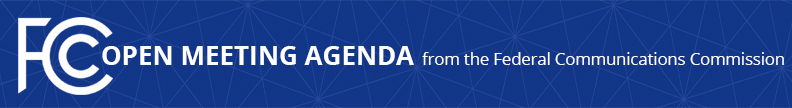 Media Contact: Will Wiquistwill.wiquist@fcc.govFor Immediate ReleaseFCC ANNOUNCES TENTATIVE AGENDA FOR MAY OPEN MEETING  -- WASHINGTON, April 28, 2022—Federal Communications Commission Chairwoman Jessica Rosenworcel announced that the items below are tentatively on the agenda for the May Open Commission Meeting scheduled for Thursday, May 19, 2022:Combatting Illegal Robocalls – The Commission will consider a Report and Order, Order on Reconsideration, and Further Notice of Proposed Rulemaking addressing foreign-originated and other illegal robocalls from multiple angles. (CG Docket No. 17-59; WC Docket No. 17-97)Expanding Broadband Service Through the A-CAM Program – The Commission will consider a Notice of Proposed Rulemaking seeking comment on a proposal by the ACAM Broadband Coalition to achieve widespread deployment of 100/20 Mbps broadband service throughout the rural areas served by carriers currently receiving Alternative Connect America Model support, and proposing targeted modifications to the Commission’s rules to improve the efficiency and efficacy of the high-cost program.  (WC Docket Nos. 10-90, 14-58, 09-197, 16-271, RM-11868)Modernizing Priority Services for National Security and Emergency Response – The Commission will consider a Report and Order that would update and streamline its rules providing priority provision and restoration of service for national security and emergency response users. (PS Docket No. 20-187)Updating FM Radio Directional Antenna Verification – The Commission will consider a Report and Order to allow applicants proposing directional FM antennas the option of verifying the directional antenna pattern through computer modeling. (MB Docket No. 21-422)Enforcement Bureau Action – The Commission will consider an enforcement action.The FCC publicly releases the draft text of each item expected to be considered at the next Open Commission Meeting.  Drafts of items under consideration that involve specific national security, enforcement, or other sensitive predecisional information will not be publicly released or will be redacted to protect non-public information until after a vote by the Commission.  One-page cover sheets are included in the public drafts to help summarize each item.  All these materials will be available on the FCC’s Open Meeting page: www.fcc.gov/openmeeting.  ###
Media Relations: (202) 418-0500 / ASL: (844) 432-2275 / Twitter: @FCC / www.fcc.gov This is an unofficial announcement of Commission action.  Release of the full text of a Commission order constitutes official action.  See MCI v. FCC, 515 F.2d 385 (D.C. Cir. 1974).